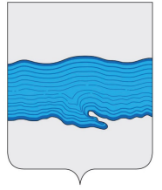 Совет Плесского городского поселенияПриволжского муниципального районаИвановской области  РЕШЕНИЕ  г. Плес от «08» декабря 2020 г                                                                                                              № 50О внесении изменений в решение Совета Плесского городского поселения от 18.07.2017 года № 27 «Об утверждении Положения о системе оплаты труда муниципальных служащих Плесского городского поселения»         В соответствии со статьями 130,134 Трудового кодекса Российской Федерации, Федеральными законами от 06.10.2003 № 131-ФЗ "Об общих принципах организации местного самоуправления в Российской Федерации", от 02.03.2007 № 25-ФЗ «О муниципальной службе в Российской Федерации», Уставом Плесского городского поселения, в целях материального обеспечения и стимулирования профессиональной служебной деятельности муниципальных служащих, обеспечения уровня реального содержания заработной платы, в связи с ростом потребительских цен на товары и услуги, Совет Плесского городского поселенияРЕШИЛ:          1. Внести в решение Совета Плесского городского поселения от 18.07.2017 г. №27 «Об утверждении Положения о системе оплаты труда муниципальных служащих Плесского городского поселения» следующие изменения:1.1.Произвести индексацию заработной платы муниципальных служащих Плесского городского поселения, повысив с 01.10.2020 не менее чем на 4,2% размер должностных окладов муниципальных служащих.        1.2.Установить, что при повышении должностных окладов, указанные оклады подлежат округлению до целого рубля в сторону увеличения         2. Приложение № 1 к Положению О системе оплаты труда муниципальных служащих Плесского городского поселения изложить в новой редакции (прилагается);         3. Данное решение вступает в силу с момента опубликования в официальном издании нормативно-правовых актов Совета и администрации Плесского городского поселения «Вестник Совета и администрации Плесского городского поселения» и распространяется на правоотношения, возникшие с 01 октября 2020 года.  Председатель Совета   Плесского городского поселения                                                                        Т.О. Каримов   Врип главы Плесского городского поселения                                                    И.Г. ШевелевПриложение № 1 к решению Совета Плесского городского поселения от 08.12.2020 г № 50  О внесении изменений в решение Совета Плесского городского поселения от 18.07.2017 года № 27 «Об утверждении Положения о системе оплаты труда муниципальных служащих Плёсского городского поселения»РАЗМЕРЫдолжностных окладов и ежемесячного денежного поощрения муниципальных служащих Плесского городского поселения№ п/пНаименование должностейразмер должностного оклада, руб.размер ежемесячного денежного поощрения (в должностных окладах)Высшая должностьВысшая должностьВысшая должностьВысшая должность1Первый заместитель главы администрации  74003,02Заместитель главы администрации 70002,7Старшая должностьСтаршая должностьСтаршая должностьСтаршая должность3Главный специалист –Главный бухгалтер69002,64Главный специалист 66001,65Ведущий специалист 58001,5